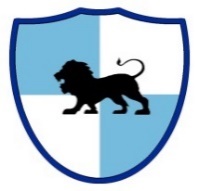                            Person Specification                                   SENDCO and DSLPerson SpecificationSENDCO and DSLNo.CategoriesEssential/ DesirableApplication FormInterview/ TaskQualificationsQualificationsQualificationsQualificationsQualifications1.DegreeE•2.QTSE•3Recent participation in relevant professional developmentE•4.Master’s degree or equivalentD•5.Evidence of further professional development in the Leadership and Management of whole Academy improvementD•ExperienceExperienceExperienceExperienceExperience6.Successful and effective leadership in raising achievement and attainmentE••7.Effective leadership and management of changeE••8.Successful teaching experience at Key Stages 3 and 4E••9.Effective leadership of a teamE••10.Leadership of a subject / year teamE••11.Leadership of whole school initiativeD••12.Developing classroom practice to meet the needs of all learners including those who are most able and those who are SENDD••13.Experience of managing a significant budgetD••Abilities, Skills and KnowledgeAbilities, Skills and KnowledgeAbilities, Skills and KnowledgeAbilities, Skills and KnowledgeAbilities, Skills and Knowledge14.Experience of using assessment data to identify underachievement and lead successful intervention strategiesE••15.High level interpersonal skillsE••16.Ability to lead effective student achievement and intervention programmesE••17.A clear vision and understanding of ways to remove barriers to learningE••18.Ability to communicate effectively in a variety of situationsE••19.The ability to build and sustain effective working relationships with staff, students, Governors and parents / carersE••20.Ability to plan strategicallyE••21.Knowledge of current thinking in promoting the attainment of able studentsD••22.Knowledge of current thinking in utilising latest technologies to promote learningD••23.Knowledge of how to use Pupil Premium funding to bring about sustained improvementD••24.Experience of working within the Senior Leadership TeamD••25.Experience of reporting to GovernorsD••Professional DevelopmentProfessional DevelopmentProfessional DevelopmentProfessional DevelopmentProfessional Development26.Commitment to own professional developmentE••27.Willingness to complete SEND qualification within 3yearsE••28Evidence of recent training and developmentD••Personal QualitiesPersonal QualitiesPersonal QualitiesPersonal QualitiesPersonal Qualities29.Pleasant and friendly mannerE••30.Polite and punctualE••31.ReliableE••32.A commitment to working as part of the whole Academy team andsupporting the vision and aims of the AcademyE••33.Commitment to lifelong learningE••34.Flexibility and adaptabilityE••